Municipalité de 15, rue de l’Église (Québec)  G9X 0A7Téléphone : 819 523-5830Télécopieur : 819 523-5776secretraire.labostonnais@outlook.comAVIS PUBLICD’ADOPTION DU RÈGLEMENT 4-23AVIS PUBLIC est donné aux contribuables de la municipalité de La Bostonnais que lors de la séance extraordinaire tenue le 14 mars 2023, le conseil municipal a adoptera le règlement suivant :RÈGLEMENT 4-23 - TRAITEMENT DES ÉLUS· MUNICIPAUX DE LA MUNICIPALITÉ DE LA BOSTONNAISToute personne intéressée peut consulter le règlement au bureau municipal situé au 15 rue de l’Église, durant les heures d’ouverture, ainsi que sur le site web de la municipalité de la Bostonnais.www.labostonnais.caAVIS FAIT ET DONNÉ à la Bostonnais, ce jour 20e jour du mois février 2022.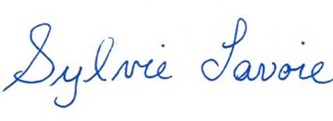 Sylvie LavoieDirectrice générale greffière